نموذج طلب/ ارتباط مالي – حجز أولياسم وتوقيع الموظف المختص                                                                         اسم وتوقيع مسؤول الجهةتعليمات التعبئة:يتم تعبئة جميع الحقول أعلاه.يتم ارفاق نسخة من الارتباط الأصلي للعقد رفق هذا النموذج.يتم ارفاق بيانات المستفيد للمستفيدين الجدد.يتم اعتماد صاحب الصلاحية بالجهة الطالبة للارتباط/ الحجز الأولي.نوع الارتباط☐ طلب ارتباط مالي☐ طلب حجز أولي لمنافسة أو أمر تغييراسم العقد أو المنافسةاسم الشركة المستفيدةاسم البند/ البرنامج/ المشروعرقم البند/ البرنامج/ المشروعرقم العقد على النظام المالي (في حالة الارتباط المالي)رقم العقد/ المنافسة على المنصة (إن وجد)اسم المستخلص ورقمه وفترته (في حالة الارتباط المالي)رقم المستخلص ........... للفترة من .................... إلى .....................المبلغ الأصلي شامل الغراماتمبلغ الضريبة إجمالي المبلغ المطلوب الارتباط عليه (1) + (2) 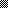 